Publicado en Sant Cugat del Vallès el 12/07/2018 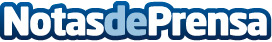 Sant Cugat Comerç recomienda abrir en agosto y presenta el directorio comercial ‘Oberts per vacances’Medio centenar de comercios asociados en Sant Cugat Comerç abrirán durante este próximo mes de agosto. La asociación informa de todos los detalles desde su página webDatos de contacto:e-deon.netComunicación · Diseño · Marketing931929647Nota de prensa publicada en: https://www.notasdeprensa.es/sant-cugat-comerc-recomienda-abrir-en-agosto-y Categorias: Moda Cataluña Entretenimiento E-Commerce Consumo http://www.notasdeprensa.es